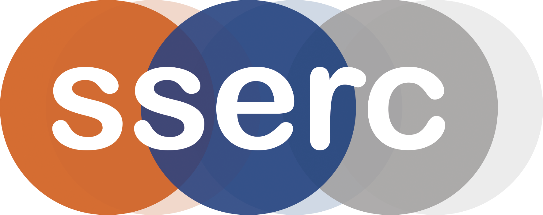 Activity assessedWhoosh BottleDate of assessment20th November 2020Date of review (Step 5)SchoolDepartmentStep 1Step 2Step 3Step 4Step 4Step 4List Significant hazards here:Who might be harmed and how?What are you already doing?What further action is needed?ActionsActionsActionsList Significant hazards here:Who might be harmed and how?What are you already doing?What further action is needed?by whom?Due dateDoneIndustrial denatured alcohol (IDA) is highly flammableTechnician, teacher by burnsWear eye protectionWear GlovesKeep well away from any sources of ignitionBoth demonstrator and audience to wear eye protection.The container must have the ‘PC’ mark on it.  If there are any signs of damage, frosting or cracking the container must be replaced.Ensure the distance between the container and the ceiling is more than 2.5 metres.Ensure the audience is more than 1 metre away from the container.Light and hold the splint over the neck of the bottle using a 1M rule to keep a good distance back.Description of activity:Using an 18 l narrow necked polycarbonate container to show combustion of a fuel producing a “whoosh” noise.Additional comments:Some people have ‘adapted’ this experiment by fixing the bottle on its side to a skateboard or similar and letting the reaction propel the skateboard. This has led to some accidents and should be avoided – a safer way to show this is the ethanol rocket experiment, which uses exactly the same reaction but on a smaller scale.